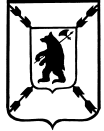 ЯРОСЛАВСКАЯ ОБЛАСТЬСОБРАНИЕ ДЕПУТАТОВ ПОШЕХОНСКОГО МУНИЦИПАЛЬНОГО  РАЙОНАР Е Ш Е Н И Е     19.  12.  2019                                                                                            № 34      г. ПошехоньеО внесении измененийв решение Собрания ДепутатовПошехонского муниципального районаот 20.12.2012  № 59 «Об утверждении Положенияо  присвоении звания «Почетный гражданинПошехонского муниципального района»                   В целях оптимизации расходов на содержание органов местного  самоуправления Пошехонского муниципального района, руководствуясь Уставом  Пошехонского  муниципального района, Собрание Депутатов Пошехонского муниципального районаРЕШИЛО:В решение Собрания Депутатов    Пошехонского муниципального районаот 20.12.2012  № 59 «Об утверждении Положения о   присвоении звания «Почетный гражданин   Пошехонского муниципального района» внести следующие изменения:-  абзац 3 пункта 3.1. Положения  изложить в следующей редакции « на получение  разовой денежной выплаты в размере  5 000 рублей  за счет средств бюджета муниципального района при присвоении звания «Почетный гражданин Пошехонского муниципального района».2 .  Настоящее решение вступает в силу с 01   января   2020   года.3.    Решение  Собрания  депутатов Пошехонского муниципального района от 26.04.2018 № 92 «О размере выплаты  «Почетным гражданам» признать утратившим силу.4.  Настоящее решение с приложением опубликовать в  газете «Сельская новь» и на официальном сайте Администрации Пошехонского муниципального района в информационно-телекоммуникационной сети «Интернет».Глава Пошехонского муниципального района                                 Н.Н. Белов